Karta pracy Wypadki na drogach	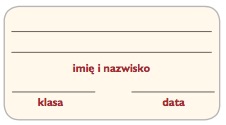 1 Podkreśl właściwe dokończenie każdego zdania.Przejazd kolejowy wolno przekraczać wtedy, gdy są otwarte zapory / w trakcie opuszczania zapór.Aby dbać o bezpieczeństwo swoje oraz innych osób, należy często oglądać się za siebie / przestrzegać przepisów ruchu drogowego.Przez torowisko trzeba przechodzić tylko w wyznaczonych miejscach / na dowolnym odcinku, ale w szybkim tempie.2 Postaw znak „x” obok rysunków przedmiotów, które powinny się znaleźć w apteczce zabieranej na szkolną wycieczkę.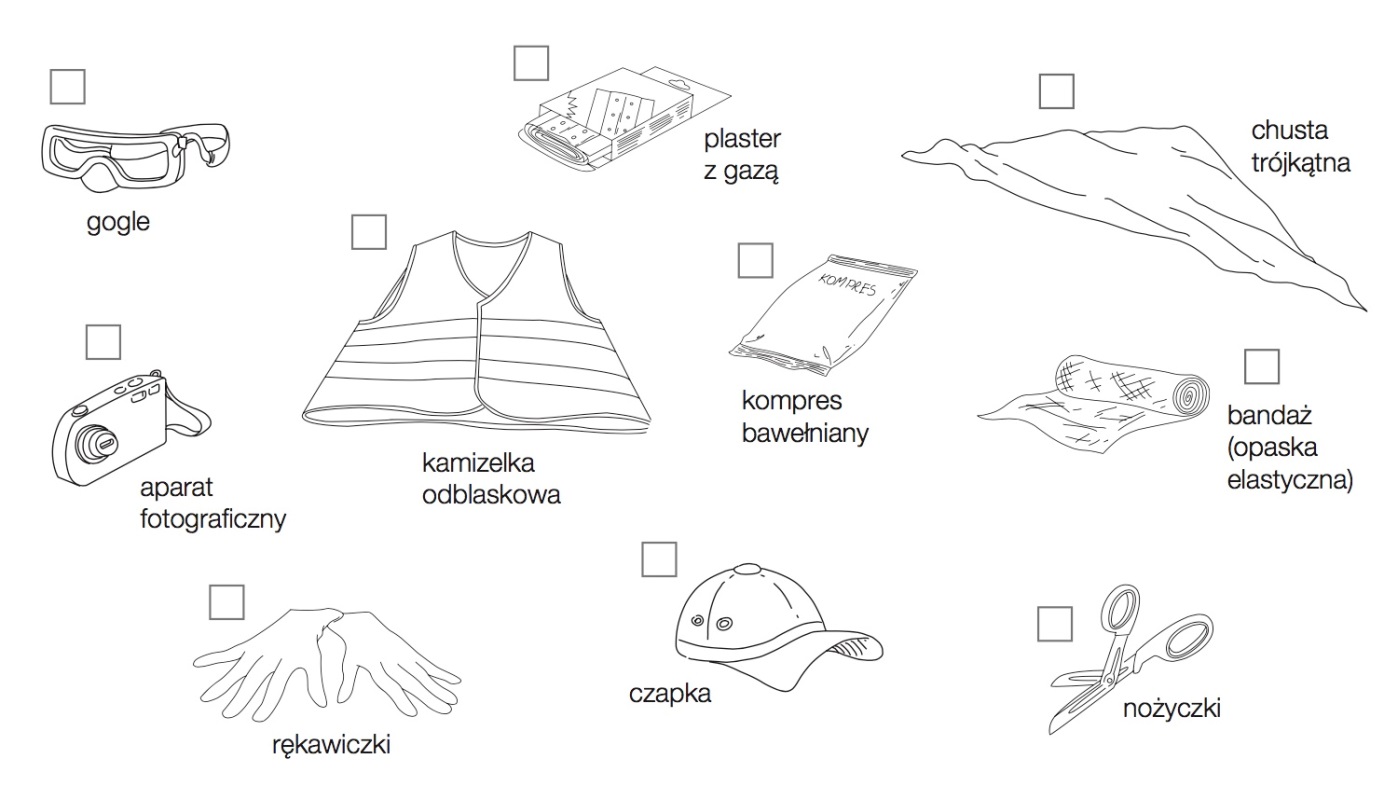 3 Połącz numery telefonów alarmowych z nazwami instytucji, od których można uzyskać pomoc w razie wypadku.997			pogotowie ratunkowe998			policja999			centrum powiadamiania ratunkowego112			straż pożarna